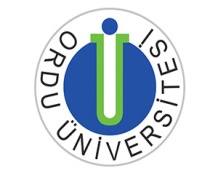 T.C.ORDU ÜNİVERSİTESİ REKTÖRLÜĞÜSAĞLIK BİLİMLERİ ENSTİTÜSÜ MÜDÜRLÜĞÜ		Ordu Üniversitesi Lisansüstü Eğitim-Öğretim ve Sınav Yönetmeliği ile ilan da belirtilen koşullara uygun olarak başvurumu yapıyorum. Formda istenen bilgileri eksiksiz ve doğru olarak doldurduğumu beyan eder, aksinin ispatlanması durumunda her türlü yasal sorumluluğu kabul ederim.LİSANSÜSTÜ EĞİTİM BAŞVURU FORMUAdayın Adı SoyadıMüracaat Edilen Anabilim DalıMüracaat Edilen Program Y.Lisans    Doktora (Y.Lisans Mezunu)     Doktora (Lisans Mezunu) Başvurduğu Ders Yılı ve Dönemi20….   -    20…..                Güz     -   Bahar  Aday BilgileriAday BilgileriAday BilgileriAday BilgileriT.C. Kimlik NoDoğum Yeri ve Tarihi                              -       /      /                        Baba AdıEv/İş TelefonuAnne AdıCep TelefonuCinsiyetiK           E E-posta Adresi                                 @                                         Askerlik DurumuTerhis  Tarihi:      /      /           -   Muaf       -   Tecilli-       /      / 20… kadar.                                  Terhis  Tarihi:      /      /           -   Muaf       -   Tecilli-       /      / 20… kadar.                                  Terhis  Tarihi:      /      /           -   Muaf       -   Tecilli-       /      / 20… kadar.                                  Sabit AdresiÖğrenim Bilgileri (Son Mezun Olduğu)Öğrenim Bilgileri (Son Mezun Olduğu)Üniversite Fakülte / EnstitüBölüm / Anabilim DalıProgram                                          Lisans                                 Y.Lisans Mezuniyet Not Ortalaması(100 lük sistem)        -                                                -                                                Mezuniyet Not Ortalaması(4 lük sistem)            -                                                -                     Başvuru BilgileriBaşvuru BilgileriBaşvuru BilgileriYabancı Dil Sınav TarihiTürü ve Puanı    /      / 20...                      YDS:…….    ÜDS:…….    KPDS:…….   DİĞER:………..             İngilizce    Almanca       Fransızca         Diğer            ALES Sınav TarihiTürü ve Puanı   /      / 20…                      Sayısal:…….….    Eşit Ağırlık:…….…..    Sözel:…………                                        Başvuru Tarihi           /      / 20...                                              İmza:           /      / 20...                                              İmza:EklerEkler3-Lisans/Yüksek Lisans Transkripti1-ALES Sonuç Belgesi1-ALES Sonuç Belgesi   4-Kimlik Fotokopisi ve 3 Adet Vesikalık Fotoğraf (son 6 ay içerisinde)2-Yabancı Dil Belgesi 2-Yabancı Dil Belgesi 5-Lisans/Yüksek Lisans Diploması Veya Mezuniyet BelgesiBu Kısım Enstitü Tarafından DoldurulacaktırBu Kısım Enstitü Tarafından DoldurulacaktırBu Kısım Enstitü Tarafından DoldurulacaktırAdayın BaşvurusuUygun        Uygun Değil Kontrol Eden: Uygun Değilse Nedeniİmza: